                                                      MATEŘSKÁ ŠKOLA, PRAHA 10, MILÁNSKÁ 472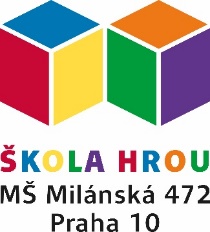 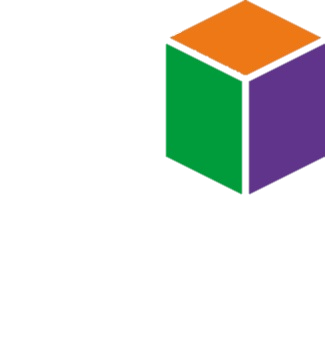 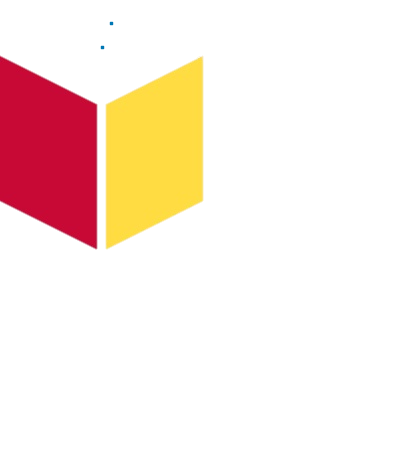 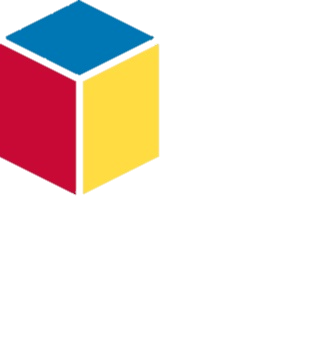 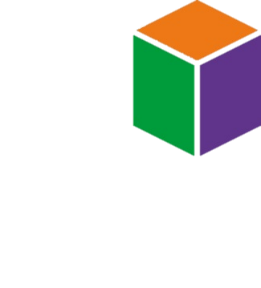 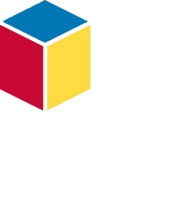 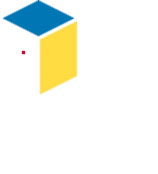 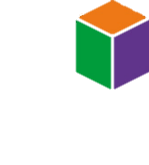 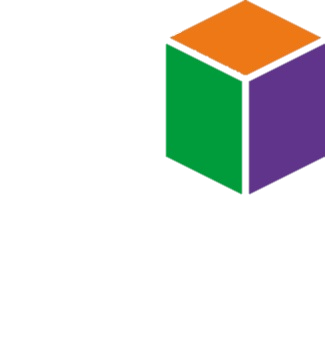 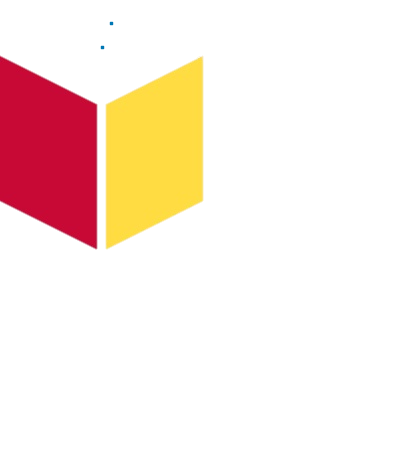 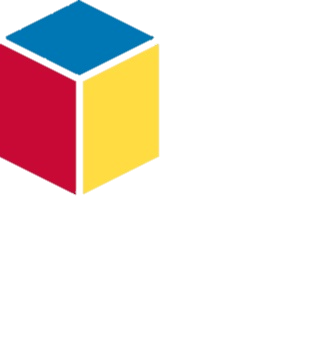 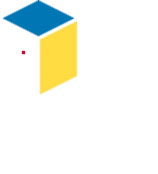 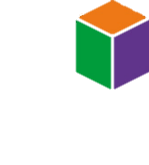 Web: ms-skolahrou.cz          Email: reditelka@ms-skolahrou.cz            IČO:  63831571           tel.: 274 869 130V Praze dne 20.11.2023PROHLÁŠENÍ NA PODPORU STÁVKY ŠKOLSKÝCH ODBORŮZaměstnanci Mateřské školy Milánská 472 nesouhlasí s přístupem vlády a omezením financování resortu školství, především nepedagogů a provozu. Vydáváme toto podporující prohlášení, protože nechceme svůj postoj vyjadřovat uzavřením školy.Naše škola zůstane v případě stávky 27.11.23 v běžném provozu.Kolektiv zaměstnanců MŠ Milánská 472